** Please complete and return to Athletic Office before tryouts**Emergency Treatment CardAthlete Name: ___________________________	Parent/Guardian: ________________________________Sport(s): ________________________________	Home Phone #: _________________________________Grade (circle one):  Frosh  Soph  Junior  Senior	Cell Phone #: ___________________________________Date of Birth:  ____________________________	2nd Contact: ___________________________________Weight:  ____________ Height: _____________	Home Phone #: _________________________________Home Address: __________________________	Cell Phone #: ___________________________________Insurance Co: ___________________________	Family Doctor: _________________Phone:____________Glasses (circle):  Yes   No	Previous Concussion (circle):   Yes    No     # of _______ Asthma (circle):  Yes  NoAllergies (circle): Yes  No  List:______________________________________________________________After a reasonable attempt to contact the above named parent/guardian, we, the undersigned to hereby consent any duly authorized member of the high school athletic staff including athletic director, athletic trainer, or coaches to make decisions regarding the transport and or treatment of the above named athlete to an appropriate medical facility. Each of the undersigned attest to above listed information is, to the best of his/her knowledge true and current. Furthermore, each of the undersigned expressly acknowledge and agree that they have read and understood the terms of this form containing an emergency medical authorization and that no oral representations, statements, or inducements apart from the foregoing written provisions have been made.Parent/Guardian ______________________________Athlete (over 18 years old)_________________________ Date:_________Permission / Release FormI give my permission for _______________________________ to participate as a member of the Shelton High School ________________________________________ team(s).I have read and understand the information in this document, as well as the ImPACT program terms of use, and have discussed the athletic rules and regulations with my child.  I hereby acknowledge that I am aware that as a result of participation in athletic activity, the above named student may suffer a catastrophic injury.  Notwithstanding such warnings and with full knowledge and understanding of the risk involved, I give permission for my child to participate in the activity indicated above.I also give my consent for any photos which are taken of my child during any game or practice to be posted on the Shelton High School Athletic Department website and/or to be used in publications of the Shelton High School Athletic Department.  These photos will only be used for that purpose and not for any commercial purpose.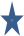 ___________________________________		_________________________________________Signature of Parent/Guardian					Signature of Student***MORE INFORMATION ON BACK***Athlete Name: _______________________________	Date: ________________________________Consent to TreatIn the event that an athletic injury or illness should occur to the above named student-athlete while participating in a sanctioned athletic activity at Shelton High School, I give my permission for the student-athlete to receive proper/necessary care from a certified/licensed athletic trainer, physician, or other health care individual.  Furthermore, in the event that a medical emergency should occur and I cannot be contacted, I give my permission for a certified/licensed athletic trainer, physician, or other health care individual to arrange for ambulance service to the nearest medical facility.  I also give permission for the staff of the medical facility to render treatment, which is considered necessary, for the student-athlete’s well being and health.Parent/Guardian Signature: _________________________  Date: _________________________(The student shall not participate in sports without completed consent to treat form on file.)Concussion Education Plan & Consent FormI have read and understand the document “Student/Parent – Concussion Education Plan & Consent Form” and understand the severities associated with concussions and the need for immediate treatment of such injuries.Student name: __________________________________________  Date: ______________________(Print name)Student Signature: __________________________________________________________________Parent/Guardian name: ___________________________________  Date: ______________________(Print name)Parent/Guardian signature: ___________________________________________________________June, 2014